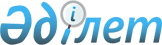 О внесении изменений и дополнений и признании утратившими силу некоторых нормативных правовых актов Национального Банка Республики КазахстанПостановление Правления Национального Банка Республики Казахстан от 24 августа 2012 года № 271. Зарегистрировано в Министерстве юстиции Республики Казахстан 3 октября 2012 года № 7976

      В соответствии с Законом Республики Казахстан от 30 марта 1995 года «О Национальном Банке Республики Казахстан» и в целях реализации  ЗаконаРеспублики Казахстан от 5 июля 2012 года «О внесении изменений и дополнений в некоторые законодательные акты Республики Казахстан по вопросам организации деятельности Национального Банка Республики Казахстан, регулирования финансового рынка и финансовых организаций» Правление Национального Банка Республики Казахстан ПОСТАНОВЛЯЕТ:



      1. Утвердить прилагаемый Перечень изменений и дополнений, вносимых в некоторые нормативные правовые акты Национального Банка Республики Казахстан.



      2. Признать утратившими силу:



      1) постановление Правления Национального Банка Республики Казахстан от 29 апреля 2011 года № 44 «Об утверждении форм годовой финансовой отчетности специальной финансовой компании и исламской специальной финансовой компании» (зарегистрированное в Реестре государственной регистрации нормативных правовых актов под № 6992, опубликованное 24 ноября 2011 года в Собрании актов центральных исполнительных и иных центральных государственных органов Республики Казахстан № 26);



      2) пункт 3 приложения 1 к постановлению Правления Национального Банка Республики Казахстан от 24 февраля 2012 года № 43 «О внесении изменений и дополнений в некоторые нормативные правовые акты, регулирующие вопросы осуществления бухгалтерского учета и составления финансовой отчетности» (зарегистрированному в Реестре государственной регистрации нормативных правовых актов под № 7503).



      3. Настоящее постановление вводится в действие по истечении десяти календарных дней после дня его первого официального опубликования.      Председатель

      Национального Банка                        Г. Марченко      «СОГЛАСОВАНО»

      Агентство Республики Казахстан

      по статистике

      Председатель ______ Смаилов А.А.

      ____________ 2012 года

Утвержден             

постановлением Правления    

Национального Банка      

Республики Казахстан     

от 24 августа 2012 года № 271 

Перечень изменений и дополнений, вносимых в некоторые

нормативные правовые акты Национального Банка Республики Казахстан

      1. Внести в постановление Правления Национального Банка Республики Казахстан от 22 сентября 2008 года № 79 «Об утверждении Типового плана счетов бухгалтерского учета для отдельных субъектов финансового рынка Республики Казахстан» (зарегистрированное в Реестре государственной регистрации нормативных правовых актов под № 5348, опубликованное 12 декабря 2008 года в Собрании актов центральных исполнительных и иных центральных государственных органов Республики Казахстан № 12) следующее изменение:



      в Типовом плане счетов бухгалтерского учета для отдельных субъектов финансового рынка Республики Казахстан, утвержденном указанным постановлением:



      пункт 1 изложить в следующей редакции:

      «1. Настоящий Типовой план счетов бухгалтерского учета для отдельных субъектов финансового рынка Республики Казахстан (далее - План счетов) разработан в соответствии с Законом Республики Казахстан от 28 февраля 2007 года «О бухгалтерском учете и финансовой отчетности» и предназначен для группировки и текущего отражения элементов финансовой отчетности в стоимостном выражении организациями, осуществляющими отдельные виды банковских операций, накопительными пенсионными фондами, организациями, осуществляющими инвестиционное управление пенсионными активами, страховыми (перестраховочными) организациями, страховыми брокерами, обществами взаимного страхования, специальными финансовыми компаниями, исламскими специальными финансовыми компаниями, профессиональными участниками рынка ценных бумаг Республики Казахстан и акционерными инвестиционными фондами (далее - организации), на счетах бухгалтерского учета для составления финансовой отчетности.».



      2. Утратил силу постановлением Правления Национального Банка РК от 27.05.2013 № 130 (вводится в действие по истечении десяти дней после дня его первого официального опубликования).



      3. Внести в постановление Правления Национального Банка Республики Казахстан от 1 июля 2011 года № 68 «Об утверждении Инструкции по ведению бухгалтерского учета отдельными субъектами финансового рынка» (зарегистрированное в Реестре государственной регистрации нормативных правовых актов под № 7121, опубликованное 5 октября 2011 года в газете «Юридическая газета» № 144 (2134) следующее изменение:



      в Инструкции по ведению бухгалтерского учета отдельными субъектами финансового рынка, утвержденной указанным постановлением:



      пункт 2 изложить в следующей редакции:

      «2. Настоящая Инструкция по ведению бухгалтерского учета отдельными субъектами финансового рынка (далее – Инструкция) детализирует ведение бухгалтерского учета операций по размещению собственных денег во вклады, займы, ценные бумаги, производные инструменты, аффинированные драгоценные металлы, иностранную валюту, операций хеджирования, а также операций РЕПО и обратного РЕПО организациями, осуществляющими отдельные виды банковских операций, накопительными пенсионными фондами, страховыми (перестраховочными) организациями, обществами взаимного страхования, страховыми брокерами, профессиональными участниками рынка ценных бумаг, специальными финансовыми компаниями и акционерными инвестиционными фондами (далее - организация).».

Приложение 1                 

к постановлению Правления          

Национального Банка             

Республики Казахстан             

от 24 августа 2012 года № 271       Приложение 13               

к Инструкции о формах, перечне, сроках  

и порядке представления финансовой    

отчетности финансовыми организациями,  

специальными финансовыми компаниями,   

исламскими специальными финансовыми    

компаниями, акционерным обществом    

«Банк Развития Казахстана»        

и инвестиционными фондами        Форма               Бухгалтерский баланс по выделенным активам и облигациям      Сноска. Приложение 1 утратило силу постановлением Правления Национального Банка РК от 27.05.2013 № 130 (вводится в действие по истечении десяти дней после дня его первого официального опубликования).

Приложение 2                  

к постановлению Правления           

Национального Банка              

Республики Казахстан              

от 24 августа 2012 года № 271         Приложение 14               

к Инструкции о формах, перечне, сроках  

и порядке представления финансовой    

отчетности финансовыми организациями,  

специальными финансовыми компаниями,   

исламскими специальными финансовыми    

компаниями, акционерным обществом    

«Банк Развития Казахстана»        

и инвестиционными фондами        Форма               Бухгалтерский баланс по выделенным активам      Сноска. Приложение 2 утратило силу постановлением Правления Национального Банка РК от 27.05.2013 № 130 (вводится в действие по истечении десяти дней после дня его первого официального опубликования).

Приложение 3                

к постановлению Правления        

Национального Банка           

Республики Казахстан           

от 24 августа 2012 года № 271       Приложение 15               

к Инструкции о формах, перечне, сроках  

и порядке представления финансовой    

отчетности финансовыми организациями,  

специальными финансовыми компаниями,   

исламскими специальными финансовыми    

компаниями, акционерным обществом    

«Банк Развития Казахстана»        

и инвестиционными фондами        Форма               Отчет о прибылях и убытках по выделенным активам      Сноска. Приложение 3 утратило силу постановлением Правления Национального Банка РК от 27.05.2013 № 130 (вводится в действие по истечении десяти дней после дня его первого официального опубликования).
					© 2012. РГП на ПХВ «Институт законодательства и правовой информации Республики Казахстан» Министерства юстиции Республики Казахстан
				